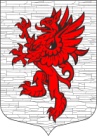 СОВЕТ ДЕПУТАТОВМУНИЦИПАЛЬНОГО ОБРАЗОВАНИЯЛОПУХИНСКОЕ СЕЛЬСКОЕ ПОСЕЛЕНИЕМО ЛОМОНОСОВСКИЙ МУНИЦИПАЛЬНЫЙ РАЙОНЛЕНИНГРАДСКОЙ ОБЛАСТИтретий созыв11 августа 2015года                                                                      д. ЛопухинкаРЕШЕНИЕ №____О награждении  знаком  «За заслуги» муниципального образования Лопухинское сельское поселение Ломоносовского муниципального района Ленинградской области»В соответствии с Федеральным законом от 06.10.2003 г. № 131-ФЗ «Об общих принципах организации местного самоуправления в Российской Федерации», Уставом МО Лопухинское сельское поселение МО Ломоносовский муниципальный район Ленинградской области, руководствуясь Положением о Знаке «За заслуги» муниципального образования Лопухинское сельское поселение Ломоносовского муниципального района Ленинградской области, утвержденным решением Совета депутатов муниципального образования Лопухинское сельское поселение МО Ломоносовский муниципальный район Ленинградской области от 16 апреля 2015 № 56, Совет депутатов МО Лопухинское сельское поселение МО Ломоносовский муниципальный район  Ленинградской области    р е ш и л:1. Наградить Знаком «За заслуги» муниципального образования Лопухинское сельское поселение Ломоносовского муниципального района Ленинградской области: _____________________________________________________________2. Разместить настоящее решение на официальном сайте МО Лопухинское сельское поселение в информационно-телекоммуникационной сети Интернет и в газете «Ломоносовский районный вестник». 3.  Настоящее решение вступает в силу со дня его принятия.Глава МО Лопухинское сельское поселение	                               Ю.Г. Романов